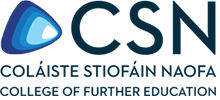 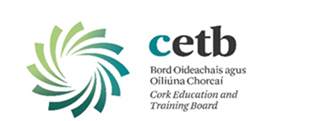 Learner Name:Learner Name:Learner Name:Class Group:Class Group:Class Group:Software Development (SD)Software Development (SD)Software Development (SD)Assessor:Assessor:Assessor:Ray O’ConnorRay O’ConnorRay O’ConnorComponent Title & Code:Component Title & Code:Component Title & Code:Programming & Design PrinciplesProgramming & Design PrinciplesProgramming & Design PrinciplesAssessment Technique:Assessment Technique:Assessment Technique:Skills DemoWeighting:20%Title:Title:Title:Painting Costs ApplicationPainting Costs ApplicationPainting Costs ApplicationIssue Date:Issue Date:Issue Date:21/11/2018Submission Date:12/12/2018Learning Outcomes Assessed:Learning Outcomes Assessed:Learning Outcomes Assessed:Guidelines/Instructions:You are required to plan, develop and test a java application which will input the number of rooms in a house, ask the user for the dimensions of each room, calculate the room surface area and cost of painting the house. Details of painting costs are listed below. New customers receive a 10% discount on the cost of painting the house prior to VAT etc. Your solution must incorporate the following input, output, constraints, costs, etc:Request the customer’s full name and mobile number.Ask if a new or returning customer (Boolean variable must be used named newCustomer),Prompt the user and input the number of rooms in the house.For each room the user must enter the following:Ask the user to enter the room type from the following:  L (living room), K (kitchen) or B (bedroom) as the cost for each room is different.Prompt and input the length, width and height of each room in metresThe user must then choose 1 or 2 coats of paint.Windows and doors are not painted so the wall surface area should be calculated as 85% of the total wall area. The area of the ceiling must then be added to give the total area to be painted.Calculate painting costs minus discount (if applicable) based on the following:Cost of painting a kitchen is €1.65 per square metre.Cost of painting a living room is €1.55 per square metre.Cost of painting a bedroom is €1.50 per square metre.Calculate area and cost of painting each room, sub total cost for all rooms (note 2 coats is twice the cost)VAT at the rate 23% is charged on the sub total cost Calculate the total cost (sub total cost + VAT)Output the area of each room and cost for each based on price per square metre, discount if applied and number of coats of paint.Output if a new or returning customer and cost of discount (if discount applied)Output the Sub Total Output the VAT cost which is calculated based on a rate of 23%Output the Total cost of painting the entire house.Guidelines/Instructions:You are required to plan, develop and test a java application which will input the number of rooms in a house, ask the user for the dimensions of each room, calculate the room surface area and cost of painting the house. Details of painting costs are listed below. New customers receive a 10% discount on the cost of painting the house prior to VAT etc. Your solution must incorporate the following input, output, constraints, costs, etc:Request the customer’s full name and mobile number.Ask if a new or returning customer (Boolean variable must be used named newCustomer),Prompt the user and input the number of rooms in the house.For each room the user must enter the following:Ask the user to enter the room type from the following:  L (living room), K (kitchen) or B (bedroom) as the cost for each room is different.Prompt and input the length, width and height of each room in metresThe user must then choose 1 or 2 coats of paint.Windows and doors are not painted so the wall surface area should be calculated as 85% of the total wall area. The area of the ceiling must then be added to give the total area to be painted.Calculate painting costs minus discount (if applicable) based on the following:Cost of painting a kitchen is €1.65 per square metre.Cost of painting a living room is €1.55 per square metre.Cost of painting a bedroom is €1.50 per square metre.Calculate area and cost of painting each room, sub total cost for all rooms (note 2 coats is twice the cost)VAT at the rate 23% is charged on the sub total cost Calculate the total cost (sub total cost + VAT)Output the area of each room and cost for each based on price per square metre, discount if applied and number of coats of paint.Output if a new or returning customer and cost of discount (if discount applied)Output the Sub Total Output the VAT cost which is calculated based on a rate of 23%Output the Total cost of painting the entire house.Guidelines/Instructions:You are required to plan, develop and test a java application which will input the number of rooms in a house, ask the user for the dimensions of each room, calculate the room surface area and cost of painting the house. Details of painting costs are listed below. New customers receive a 10% discount on the cost of painting the house prior to VAT etc. Your solution must incorporate the following input, output, constraints, costs, etc:Request the customer’s full name and mobile number.Ask if a new or returning customer (Boolean variable must be used named newCustomer),Prompt the user and input the number of rooms in the house.For each room the user must enter the following:Ask the user to enter the room type from the following:  L (living room), K (kitchen) or B (bedroom) as the cost for each room is different.Prompt and input the length, width and height of each room in metresThe user must then choose 1 or 2 coats of paint.Windows and doors are not painted so the wall surface area should be calculated as 85% of the total wall area. The area of the ceiling must then be added to give the total area to be painted.Calculate painting costs minus discount (if applicable) based on the following:Cost of painting a kitchen is €1.65 per square metre.Cost of painting a living room is €1.55 per square metre.Cost of painting a bedroom is €1.50 per square metre.Calculate area and cost of painting each room, sub total cost for all rooms (note 2 coats is twice the cost)VAT at the rate 23% is charged on the sub total cost Calculate the total cost (sub total cost + VAT)Output the area of each room and cost for each based on price per square metre, discount if applied and number of coats of paint.Output if a new or returning customer and cost of discount (if discount applied)Output the Sub Total Output the VAT cost which is calculated based on a rate of 23%Output the Total cost of painting the entire house.Guidelines/Instructions:You are required to plan, develop and test a java application which will input the number of rooms in a house, ask the user for the dimensions of each room, calculate the room surface area and cost of painting the house. Details of painting costs are listed below. New customers receive a 10% discount on the cost of painting the house prior to VAT etc. Your solution must incorporate the following input, output, constraints, costs, etc:Request the customer’s full name and mobile number.Ask if a new or returning customer (Boolean variable must be used named newCustomer),Prompt the user and input the number of rooms in the house.For each room the user must enter the following:Ask the user to enter the room type from the following:  L (living room), K (kitchen) or B (bedroom) as the cost for each room is different.Prompt and input the length, width and height of each room in metresThe user must then choose 1 or 2 coats of paint.Windows and doors are not painted so the wall surface area should be calculated as 85% of the total wall area. The area of the ceiling must then be added to give the total area to be painted.Calculate painting costs minus discount (if applicable) based on the following:Cost of painting a kitchen is €1.65 per square metre.Cost of painting a living room is €1.55 per square metre.Cost of painting a bedroom is €1.50 per square metre.Calculate area and cost of painting each room, sub total cost for all rooms (note 2 coats is twice the cost)VAT at the rate 23% is charged on the sub total cost Calculate the total cost (sub total cost + VAT)Output the area of each room and cost for each based on price per square metre, discount if applied and number of coats of paint.Output if a new or returning customer and cost of discount (if discount applied)Output the Sub Total Output the VAT cost which is calculated based on a rate of 23%Output the Total cost of painting the entire house.Guidelines/Instructions:You are required to plan, develop and test a java application which will input the number of rooms in a house, ask the user for the dimensions of each room, calculate the room surface area and cost of painting the house. Details of painting costs are listed below. New customers receive a 10% discount on the cost of painting the house prior to VAT etc. Your solution must incorporate the following input, output, constraints, costs, etc:Request the customer’s full name and mobile number.Ask if a new or returning customer (Boolean variable must be used named newCustomer),Prompt the user and input the number of rooms in the house.For each room the user must enter the following:Ask the user to enter the room type from the following:  L (living room), K (kitchen) or B (bedroom) as the cost for each room is different.Prompt and input the length, width and height of each room in metresThe user must then choose 1 or 2 coats of paint.Windows and doors are not painted so the wall surface area should be calculated as 85% of the total wall area. The area of the ceiling must then be added to give the total area to be painted.Calculate painting costs minus discount (if applicable) based on the following:Cost of painting a kitchen is €1.65 per square metre.Cost of painting a living room is €1.55 per square metre.Cost of painting a bedroom is €1.50 per square metre.Calculate area and cost of painting each room, sub total cost for all rooms (note 2 coats is twice the cost)VAT at the rate 23% is charged on the sub total cost Calculate the total cost (sub total cost + VAT)Output the area of each room and cost for each based on price per square metre, discount if applied and number of coats of paint.Output if a new or returning customer and cost of discount (if discount applied)Output the Sub Total Output the VAT cost which is calculated based on a rate of 23%Output the Total cost of painting the entire house.Guidelines/Instructions:You are required to plan, develop and test a java application which will input the number of rooms in a house, ask the user for the dimensions of each room, calculate the room surface area and cost of painting the house. Details of painting costs are listed below. New customers receive a 10% discount on the cost of painting the house prior to VAT etc. Your solution must incorporate the following input, output, constraints, costs, etc:Request the customer’s full name and mobile number.Ask if a new or returning customer (Boolean variable must be used named newCustomer),Prompt the user and input the number of rooms in the house.For each room the user must enter the following:Ask the user to enter the room type from the following:  L (living room), K (kitchen) or B (bedroom) as the cost for each room is different.Prompt and input the length, width and height of each room in metresThe user must then choose 1 or 2 coats of paint.Windows and doors are not painted so the wall surface area should be calculated as 85% of the total wall area. The area of the ceiling must then be added to give the total area to be painted.Calculate painting costs minus discount (if applicable) based on the following:Cost of painting a kitchen is €1.65 per square metre.Cost of painting a living room is €1.55 per square metre.Cost of painting a bedroom is €1.50 per square metre.Calculate area and cost of painting each room, sub total cost for all rooms (note 2 coats is twice the cost)VAT at the rate 23% is charged on the sub total cost Calculate the total cost (sub total cost + VAT)Output the area of each room and cost for each based on price per square metre, discount if applied and number of coats of paint.Output if a new or returning customer and cost of discount (if discount applied)Output the Sub Total Output the VAT cost which is calculated based on a rate of 23%Output the Total cost of painting the entire house.Assessment Criteria/Marking Scheme:A flowchart must be produced and used to develop an algorithm to solve the problem.  You are required to use several data types and functions/procedures You should use separate functions/procedures to perform all tasks such including input, calculations and output. All source code must be indented and commented while all variable/method names comply with industry naming conventions.You do not want your solution to crash so try .. catch error trapping code should be incorporated to prevent this.Required Printout of flow chart and corresponding algorithmPrintout of Java source code (delete blank lines to reduce number of pages printed) Test data with correct calculations shownScreenshots of output for relevant test data.Marking SchemeAssessment Criteria/Marking Scheme:A flowchart must be produced and used to develop an algorithm to solve the problem.  You are required to use several data types and functions/procedures You should use separate functions/procedures to perform all tasks such including input, calculations and output. All source code must be indented and commented while all variable/method names comply with industry naming conventions.You do not want your solution to crash so try .. catch error trapping code should be incorporated to prevent this.Required Printout of flow chart and corresponding algorithmPrintout of Java source code (delete blank lines to reduce number of pages printed) Test data with correct calculations shownScreenshots of output for relevant test data.Marking SchemeAssessment Criteria/Marking Scheme:A flowchart must be produced and used to develop an algorithm to solve the problem.  You are required to use several data types and functions/procedures You should use separate functions/procedures to perform all tasks such including input, calculations and output. All source code must be indented and commented while all variable/method names comply with industry naming conventions.You do not want your solution to crash so try .. catch error trapping code should be incorporated to prevent this.Required Printout of flow chart and corresponding algorithmPrintout of Java source code (delete blank lines to reduce number of pages printed) Test data with correct calculations shownScreenshots of output for relevant test data.Marking SchemeAssessment Criteria/Marking Scheme:A flowchart must be produced and used to develop an algorithm to solve the problem.  You are required to use several data types and functions/procedures You should use separate functions/procedures to perform all tasks such including input, calculations and output. All source code must be indented and commented while all variable/method names comply with industry naming conventions.You do not want your solution to crash so try .. catch error trapping code should be incorporated to prevent this.Required Printout of flow chart and corresponding algorithmPrintout of Java source code (delete blank lines to reduce number of pages printed) Test data with correct calculations shownScreenshots of output for relevant test data.Marking SchemeAssessment Criteria/Marking Scheme:A flowchart must be produced and used to develop an algorithm to solve the problem.  You are required to use several data types and functions/procedures You should use separate functions/procedures to perform all tasks such including input, calculations and output. All source code must be indented and commented while all variable/method names comply with industry naming conventions.You do not want your solution to crash so try .. catch error trapping code should be incorporated to prevent this.Required Printout of flow chart and corresponding algorithmPrintout of Java source code (delete blank lines to reduce number of pages printed) Test data with correct calculations shownScreenshots of output for relevant test data.Marking SchemeAssessment Criteria/Marking Scheme:A flowchart must be produced and used to develop an algorithm to solve the problem.  You are required to use several data types and functions/procedures You should use separate functions/procedures to perform all tasks such including input, calculations and output. All source code must be indented and commented while all variable/method names comply with industry naming conventions.You do not want your solution to crash so try .. catch error trapping code should be incorporated to prevent this.Required Printout of flow chart and corresponding algorithmPrintout of Java source code (delete blank lines to reduce number of pages printed) Test data with correct calculations shownScreenshots of output for relevant test data.Marking SchemeLearner Name:Learner Signature:Learner Signature:Date:Date:Date:Date:Date:Date:Note to Learners:Assessments will not be accepted without this coversheetPlagiarism is the presentation of someone else’s ideas, arguments, concepts or work as your own by failing to reference or acknowledge it properly. All such work must be acknowledged. Any learner, who presents another’s work as their own, will be investigated in line with Cork ETB Assessment Malpractice procedures and may be awarded a zero gradeLearners should keep copies of all assessment submitted, where applicableNote to Learners:Assessments will not be accepted without this coversheetPlagiarism is the presentation of someone else’s ideas, arguments, concepts or work as your own by failing to reference or acknowledge it properly. All such work must be acknowledged. Any learner, who presents another’s work as their own, will be investigated in line with Cork ETB Assessment Malpractice procedures and may be awarded a zero gradeLearners should keep copies of all assessment submitted, where applicableNote to Learners:Assessments will not be accepted without this coversheetPlagiarism is the presentation of someone else’s ideas, arguments, concepts or work as your own by failing to reference or acknowledge it properly. All such work must be acknowledged. Any learner, who presents another’s work as their own, will be investigated in line with Cork ETB Assessment Malpractice procedures and may be awarded a zero gradeLearners should keep copies of all assessment submitted, where applicableNote to Learners:Assessments will not be accepted without this coversheetPlagiarism is the presentation of someone else’s ideas, arguments, concepts or work as your own by failing to reference or acknowledge it properly. All such work must be acknowledged. Any learner, who presents another’s work as their own, will be investigated in line with Cork ETB Assessment Malpractice procedures and may be awarded a zero gradeLearners should keep copies of all assessment submitted, where applicableNote to Learners:Assessments will not be accepted without this coversheetPlagiarism is the presentation of someone else’s ideas, arguments, concepts or work as your own by failing to reference or acknowledge it properly. All such work must be acknowledged. Any learner, who presents another’s work as their own, will be investigated in line with Cork ETB Assessment Malpractice procedures and may be awarded a zero gradeLearners should keep copies of all assessment submitted, where applicableNote to Learners:Assessments will not be accepted without this coversheetPlagiarism is the presentation of someone else’s ideas, arguments, concepts or work as your own by failing to reference or acknowledge it properly. All such work must be acknowledged. Any learner, who presents another’s work as their own, will be investigated in line with Cork ETB Assessment Malpractice procedures and may be awarded a zero gradeLearners should keep copies of all assessment submitted, where applicable